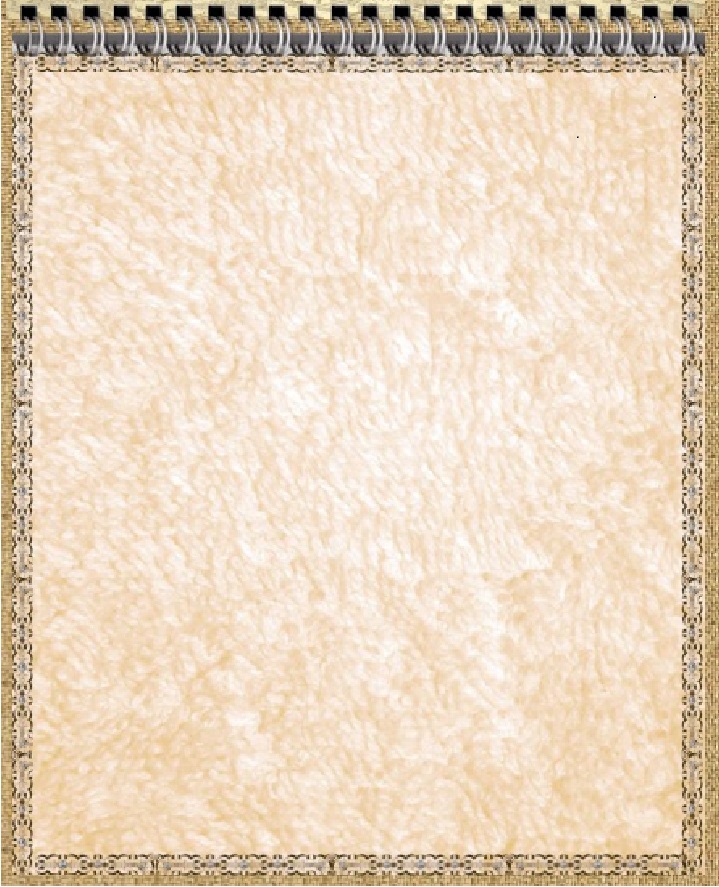 Картотека речевых игр с интерпретацией для работы с кинетическим пескомдля детей дошкольного возраста 3-5 летНазвание игрыЦель, описание, дидактический материалИгра «Я быстрее»Цель: развитие речи, памяти, внимания.Содержание:   Воспитатель находится рядом с ребёнком. Необходимо выбрать предмет, находящийся в некотором отдалении. Объяснить ребёнку, что победит тот, кто первым дойдёт до предмета, но делать шаг можно только в том случае, если названо слово из выбранной категории.   Например: всё круглое – ребёнок перечисляет, что может быть круглым (тёплое, мягкое и т.д.).Интерпретация:   Ребёнок выбирает предмет, находящийся в кинетической песочнице, но шаги по заданию осуществляет с помощью пальцев рук, имитируя ноги. Название игрыЦель, описание, дидактический материалИгра «Скажи какой»Цель: учить выделять и называть признаки предмета.Содержание:   Воспитатель достаёт из коробки предметы и называет их.   Например: «Это груша», а дети называют признаки этого предмета: «Она жёлтая, мягкая, вкусная».Интерпретация:    Воспитатель вызывает по - очереди детей, которые находят предметы в кинетической песочнице. И также делают описание предмета, называя признаки.Название игрыЦель, описание, дидактический материалИгра «Найди маме детёныша»Цель: развивать речь детей, познакомить с уменьшительно ласкательной формой слов.Содержание:    Воспитатель предлагает ребёнку ряд картинок, среди которых необходимо соединить животное с детёнышем. При этом проговаривая названия детёнышей.   Например: «У кошки детёныш – котёнок».Интерпретация:   Воспитатель предлагает картинке с животным слепить из кинетического песка куличик детёныша. При этом также проговаривая название детёнышей.Название игрыЦель, описание, дидактический материалИгра «Мини футбол»Цель: развитие правильного речевого дыхания.Содержание:   Воспитатель на столе ставит имитацию футбольных ворот, даёт ребёнку кусочек ватки и предлагает дуть на ватку пытаясь забить её в ворота. Интерпретация:   Воспитатель предлагает ребёнку в кинетической песочнице сделать руками дорожку, в конце дорожки ставятся ворота. Задача ребёнка прокатить силой воздуха ватку по дорожке и забить в ворота.Название игрыЦель, описание, дидактический материалИгра «Чего не стало»Цель: учить детей образовывать существительные родительного падежа.Содержание:    Воспитатель выкладывает ребёнку ряд предметных картинок, ребёнок их рассматривает, запоминает. Затем закрывает глаза, а воспитатель тем временем одну картинку убирает. Ребенок, открыв глаза, отвечает - чего не стало.Интерпретация:   Воспитатель совместно с ребёнком лепит из кинетического песка ряд куличиков, проговаривая название каждого. Затем ребёнок закрывает глаза, а воспитатель тем временем один куличик убирает. Открыв глаза, ребёнок должен назвать какого куличика не хватает.Название игрыЦель, описание, дидактический материалИгра «Кто-что»Цель: закрепить у детей понятие об одушевлённых и неодушевлённых предметах, различать вопросы, на которые они отвечают.Содержание:    Воспитатель начинает формировать ряды картинок с одушевлёнными и неодушевлёнными предметами, затем ребёнок продолжает раскладывать картинки самостоятельно, проговаривая вопрос «кто это?» или «что это?» и отвечая на него.Интерпретация:   Воспитатель начинает лепить из кинетического песка куличики, распределяя на одушевлённые и неодушевлённые предметы, а затем ребёнок продолжает делать самостоятельно, при этом также проговаривая как в первом варианте.Название игрыЦель, описание, дидактический материалИгра «Подбери предмет по признакам»Цель: закреплять понятие детей о признаке.Содержание:   Воспитатель произносит ряд признаков предмета, а ребёнок из ряда предложенных картинок должен найти подходящую и произнести словосочетание целиком.Интерпретация:   Воспитатель произносит ряд признаков предмета, а ребёнок должен найти соответствующую формочку и слепить куличик из кинетического песка, при этом проговорить словосочетание полностью.Название игрыЦель, описание, дидактический материалИгра «Выполни действие»Цель: научить детей различать и употреблять в речи глаголы – антонимы в повелительном наклонении.Содержание:    Воспитатель отдаёт ребёнку подряд противоположные команды с игрушками, предметами одежды или мебели, а ребёнок их выполняет.Например: «Возьми мяч», «Подойди к столу», «Положи мяч под стол», «Отойди от стола», «Надень куртку», «Сними куртку» и т.д.Интерпретация:   Воспитатель даёт ребёнку подряд противоположные команды с предметами в кинетической песочнице. А ребёнок их выполняет.Например: «Возьми фигурку лошадки», «Спрячь её в левом верхнем углу песочницы», «Найди в серединке песочницы спрятанную игрушку» и т.д.Название игрыЦель, описание, дидактический материалИгра «Опиши предмет»Цель: развивать речь, логическое мышление.Содержание:    Воспитатель предлагает ребёнку описать предмет, изображённый на картинке, затем даётся описание предмета по представлению.Интерпретация:   Воспитатель предлагает выбрать по формочке и слепить куличик. Далее воспитатель предлагает ребёнку описать то, что у него получилось. Название игрыЦель, описание, дидактический материалИгра «Что для чего»Цель: развивать умение соотносить предмет и материал, из которого он изготовлен.Содержание:   Воспитатель предлагает детям из предложенных картинок выбирать предмет и материал, из которого он изготовлен, соединить в пару.Интерпретация:   Воспитатель предлагает детям в кинетической песочнице отыскать картинки и соединить их в пару по принципу предмет и материал, из которого он изготовлен.